Bridgeville Public Library
505 McMillen Street · Bridgeville, PA 15017
Phone: (412) 221-3737 · Fax: (412) 220-8124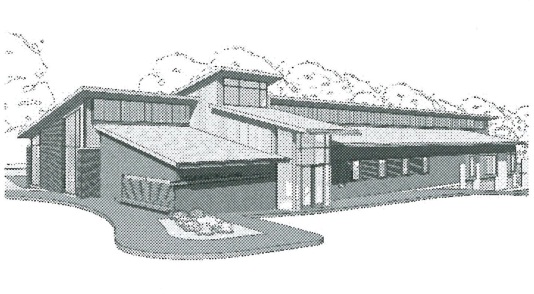 ADULT VOLUNTEER APPLICANT INFORMATIONADULT VOLUNTEER APPLICANT INFORMATIONADULT VOLUNTEER APPLICANT INFORMATIONADULT VOLUNTEER APPLICANT INFORMATIONADULT VOLUNTEER APPLICANT INFORMATIONLast NameLast NameFirst NameFirst NameMIHome PhoneCell PhoneCell PhoneBirth DateBirth DateAddressAddressAddressAddressAddressCityCityStateZip codeZip codeEmail AddressEmail AddressEmail AddressEmail AddressEmail AddressEMERGENCY CONTACT INFORMATIONEMERGENCY CONTACT INFORMATIONNameRelationshipHome PhoneCell PhoneAVAILABILITYAVAILABILITYAVAILABILITYAVAILABILITYAVAILABILITYAVAILABILITYAVAILABILITYAVAILABILITYMONTUETUEWEDTHUTHUFRISATMORNINGMORNINGAFTERNOONAFTERNOONAFTERNOONEVENINGEVENINGEVENINGQUESTIONNAIREHave you ever been convicted of a crime (other than a traffic violation)? If Yes, please explain.Previous volunteer experienceSignatureDateLIBRARY USE ONLYLIBRARY USE ONLYVolunteer PositionAvailabilityTrainingNotes